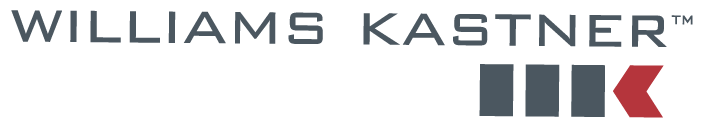 December 9, 2016	29208.0101VIA WEB PORTAL AND U.S. MAILSteven KingExecutive Director and SecretaryWashington Utilities and Transportation CommissionPO Box 47250
1300 S. Evergreen Park Dr. SW
Olympia, WA 98504-7250Re:	TC-143691 & TC-160516; Shuttle Express, Inc. v. Speedishuttle Washington LLCDear Mr. King:Enclosed please find the original and three copies of Speedishuttle Washington, LLC’s Motion to Compel Data Request Responses from Shuttle Express, Inc.  All parties in this matter are being served today as well pursuant to the Certificate of Service attached to the Motion.Yours truly,WILLIAMS, KASTNER & GIBBS PLLCDavid W. Wiley